Паспорт площадкиАдрес площадкиАдрес площадки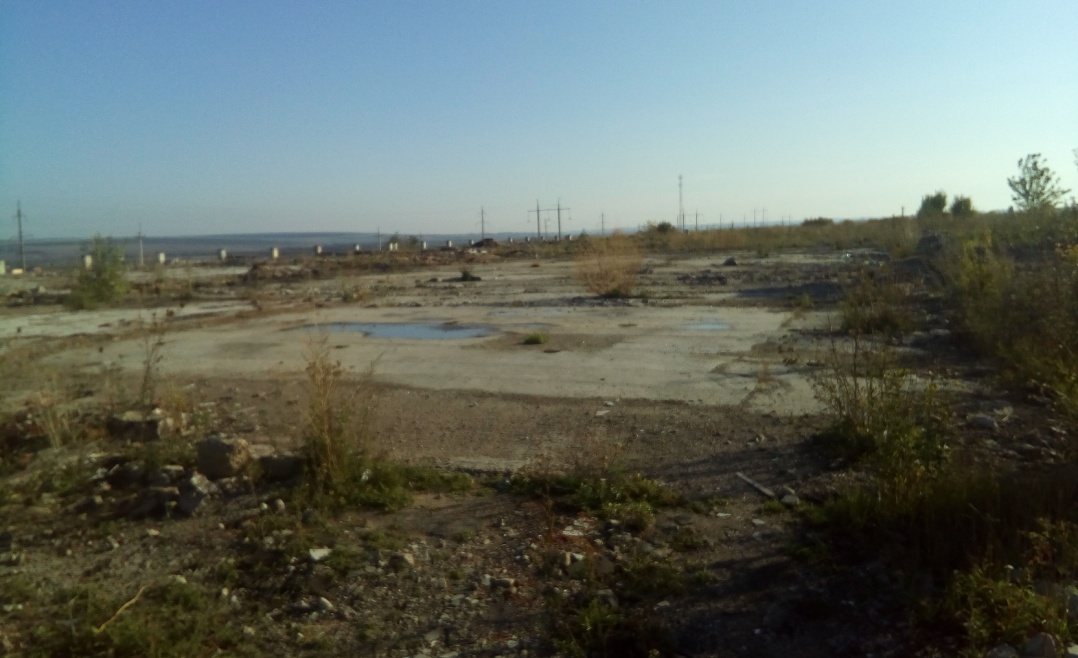 Наименование областиБелгородская областьНаименование сельского поселенияг. АлексеевкаНаименование улицыЮжная промышленная зона (бывший завод Девиз)Номер Контактные данныеКонтактные данныеФ.И.О. Руководителя-Телефон:-E-mail:-Основные сведенияОсновные сведенияНаименование юридического лицаСвободная площадкаСобственник Государственная собственностьВид деятельностиПроизводство электроприборовПлощадь земельного участка, кв.м70 000 кв.м.Наличие зданий и сооружений, площадь кв.м.Не имеетсяНаличие зданий и сооружений, площадь кв.м.Не имеется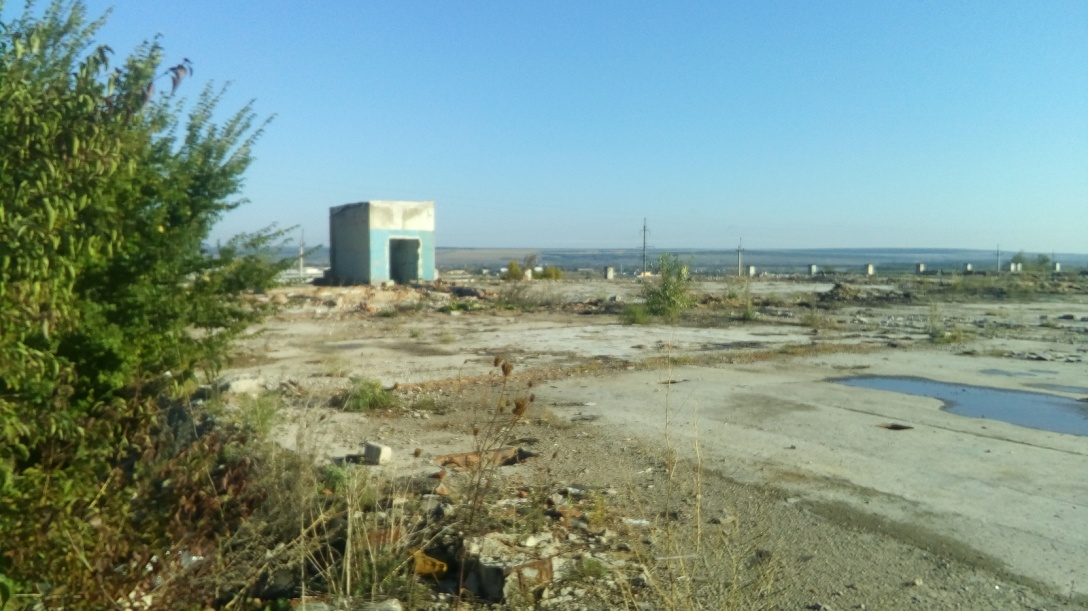 Инженерная инфраструктураИнженерная инфраструктураЭлектроэнергияИмеется ГазИмеетсяВодаНе имеетсяКанализацияНе имеетсяТелефонНе имеетсяИнтернетНе имеется